Фотоотчет о выставке детских поделок       «Осенний букет»Наступило прекрасное время года осень. Свежий осенний воздух бодрит и радует прекрасными запахами, прелой травы, листьев, созревших плодов и семян деревьев. Ребятам и родителям нашей группы было предложено составить осенние букеты.            Получилась замечательная выставка детских работ.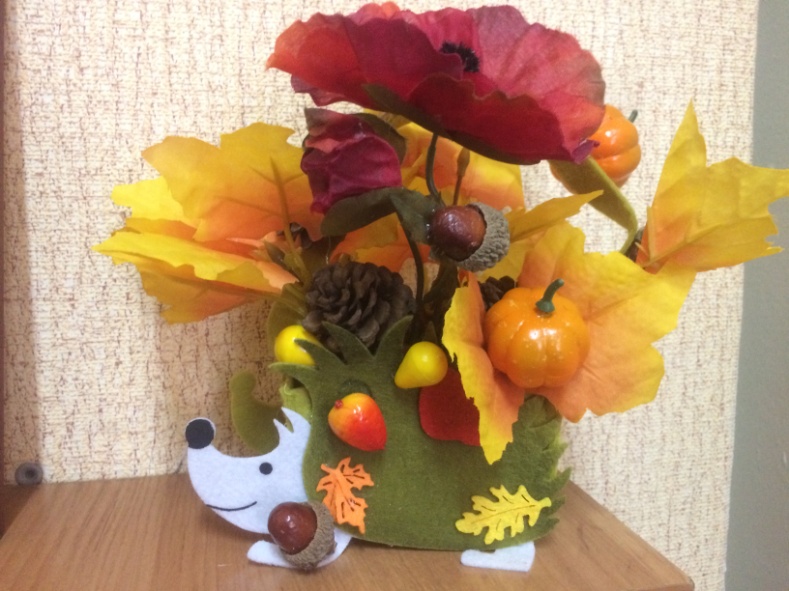 Автор работы: Михалёва К. Сказочный ёжик несет прекрасные украшения на своих иголках. Ребятам очень понравился этот необычный осенний букет.                                     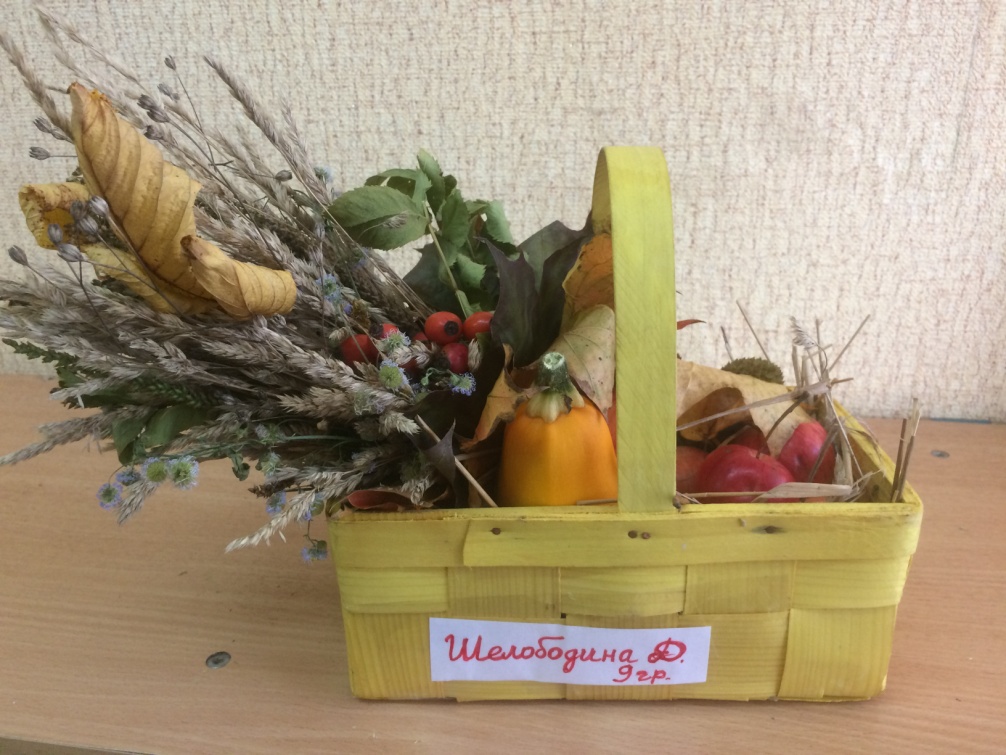 Эта замечательная корзина из плодов и цветов.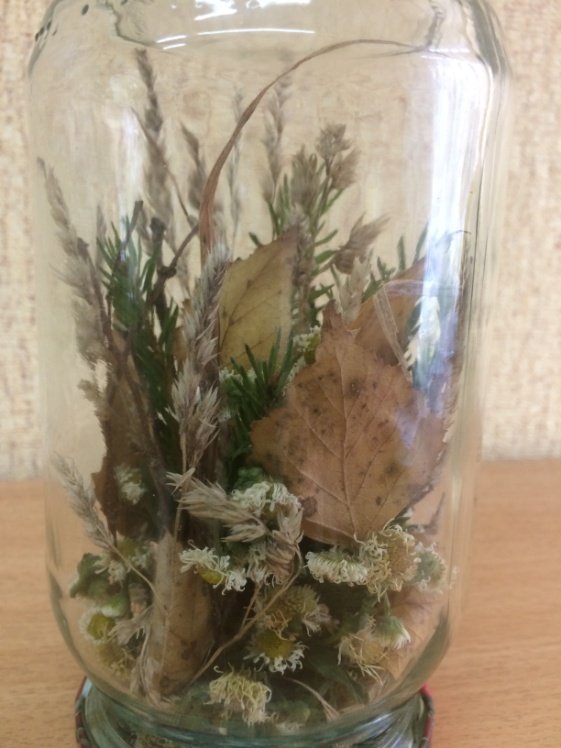 Автор работы: Алёна А. Сухой букет в банке, оригинальный поделка надолго сохранит свою красоту.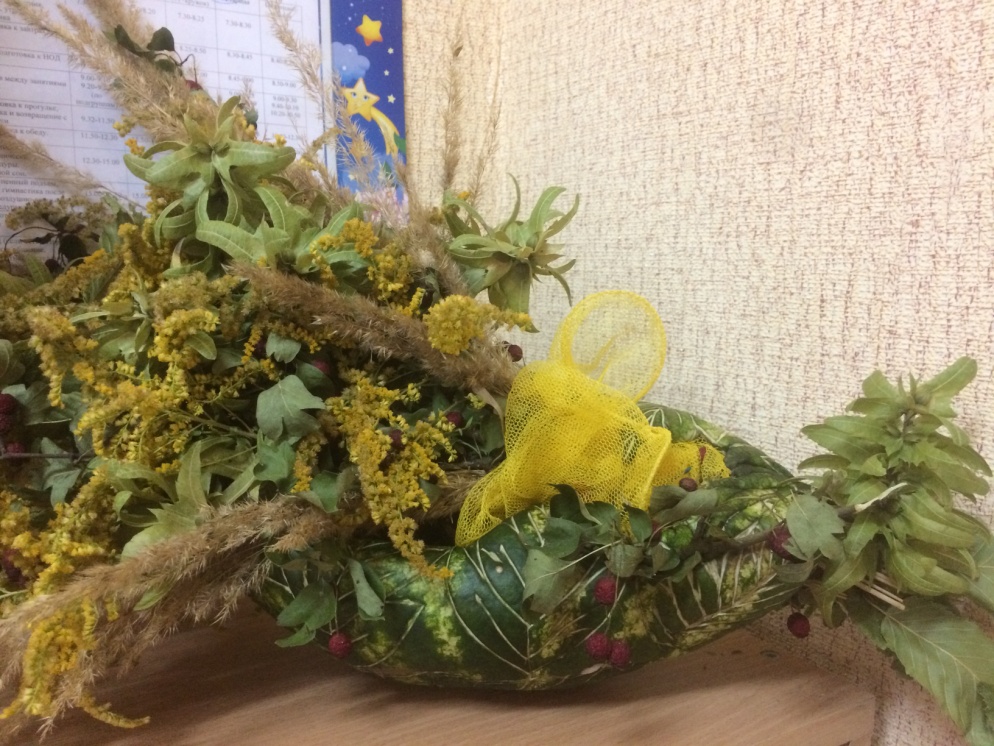 Автор работы : Алёна Д.                                                                       Ладья из кабачка с узором, интересная подача осеннего букета.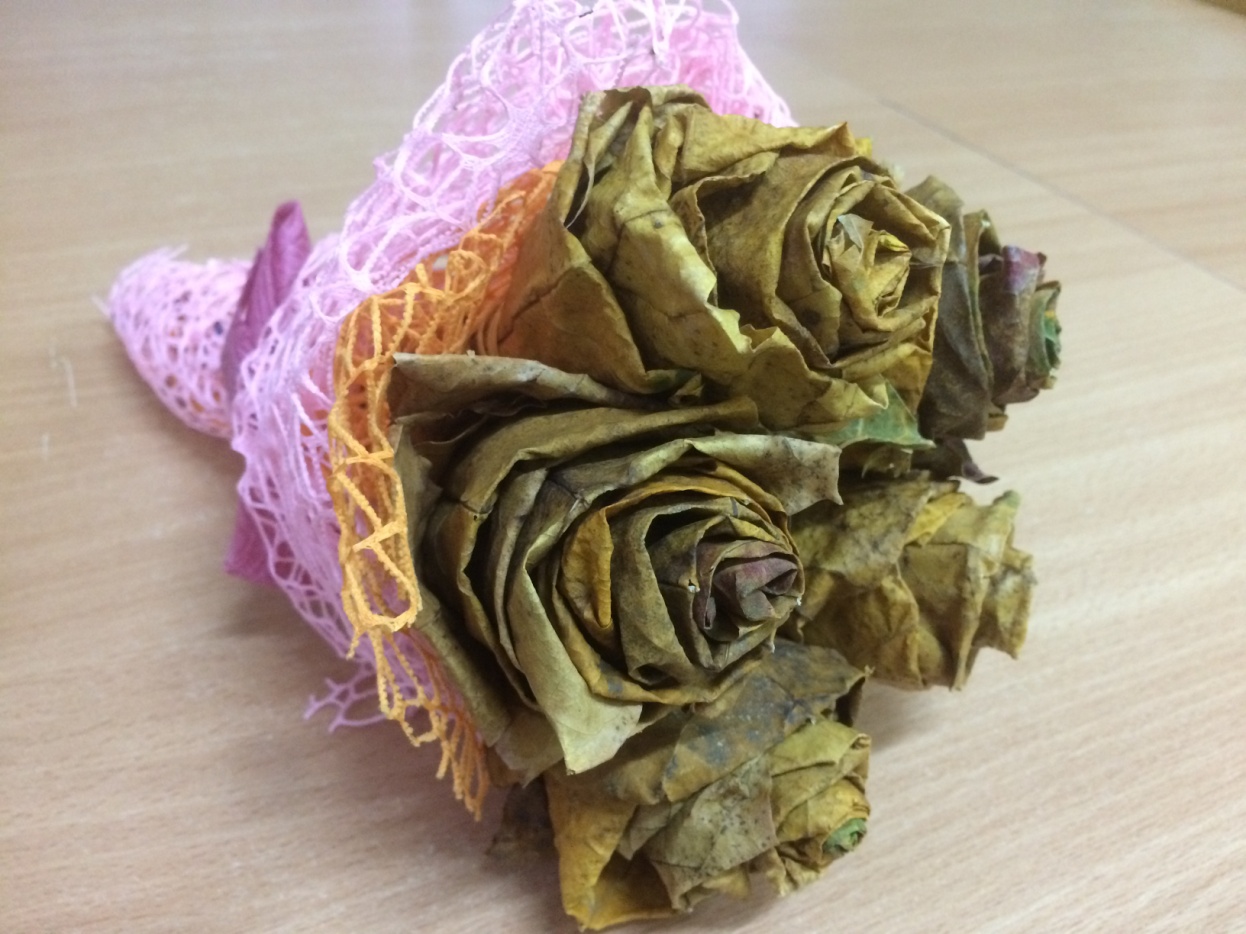 Автор работы: Артем М.  «Осенний букет»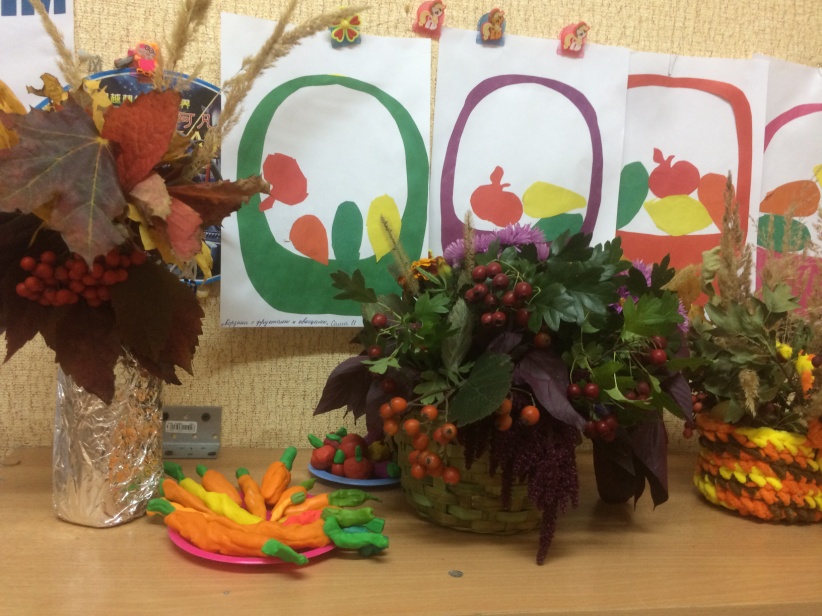 Много интересных задумок для выполнения данного задания. Группа с осенними букетами наполнилась приятными ароматами осенних цветов, листьев и плодов.Совместной выставкой поделок дети и родители будут любоваться всю осень. Ведь сухие букеты долго сохраняют сою красоту и запах. Лучшая работа стала участником международного конкурса «Осенние фантазии»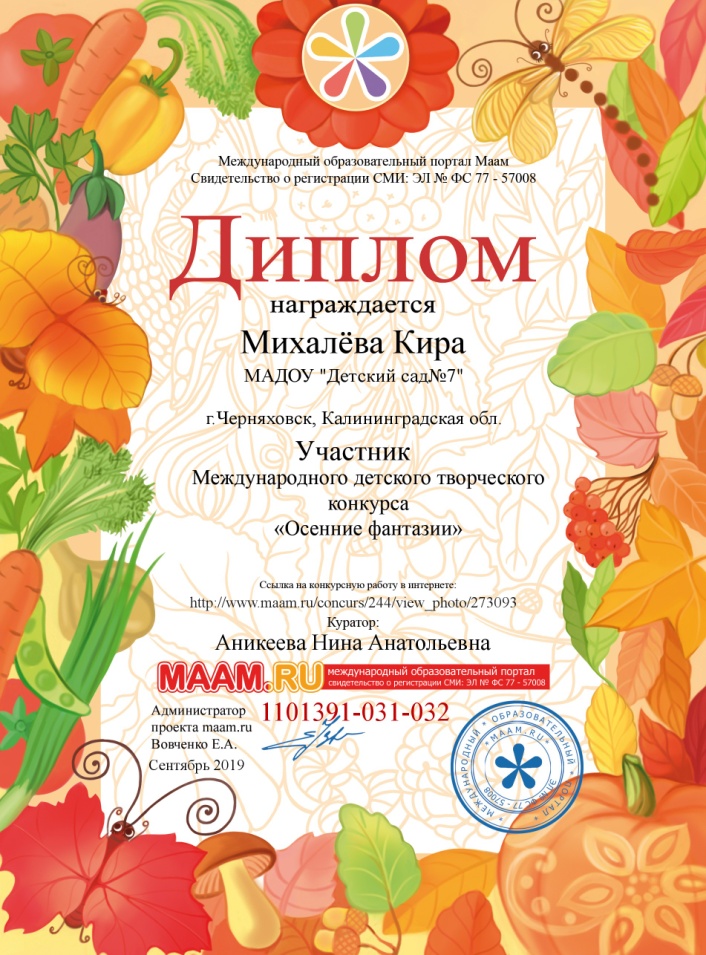 Спасибо за внимание!